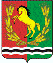 АДМИНИСТРАЦИЯМУНИЦИПАЛЬНОГО ОБРАЗОВАНИЯ ЧКАЛОВСКИЙ  СЕЛЬСОВЕТ АСЕКЕЕВСКОГО  РАЙОНА  ОРЕНБУРГСКОЙ  ОБЛАСТИП О С Т А Н О В Л Е Н И Е 28.03.2019                                  п. Чкаловский                                            № 19-пО проведении публичных слушаний по проекту планировки совмещенного с проектом межевания территории для строительства объекта ПАО «Оренбургнефть»: 5654П «Сбор нефти  и газа со скважин № 737, 742, 743, 744 Султангулово-Заглядинского месторождения» В соответствии со ст. 45, 46 Градостроительного кодекса Российской Федерации с учетом части 1 статьи 3 Федерального закона от 29.12.2004г. №191-ФЗ «О введении в действие градостроительного кодекса Российской Федерации», статьи 17 закона Оренбургской области от 16.03.2007г. №1037/233-IV – ОЗ «О градостроительной деятельности на территории Оренбургской области», в соответствии с обращением  ООО «СамараНИПИнефть»  исх. № 04749 от 27.03.2019, руководствуясь ст. 27 Устава муниципального образования Чкаловский сельсовет, постанавляет:       1. Проект планировки территории совмещенного с проектом межевания территории для строительства объекта ПАО «Оренбургнефть»:«Сбор нефти  и газа со скважин № 737, 742, 743, 744 Султангулово-Заглядинского месторождения» в границах муниципального образования Чкаловский сельсовет  разместить на официальном портале  в сети «Интернет».       2. Провести публичные слушания по проекту планировки территории совмещенного с проектом межевания территории для строительства объекта ПАО «Оренбургнефть»: «Сбор нефти  и газа со скважин № 737, 742, 743, 744 Султангулово-Заглядинского месторождения» 26 апреля 2019 года в 10.00 в здании администрации муниципального образования Чкаловский сельсовет по адресу: п.Чкаловский, ул.Рабочая-1, д.6       3. Контроль за исполнением настоящего постановления оставляю за собой .       4. Постановление вступает в силу со дня его подписания и подлежит официальному опубликованию.И.о.главы администрации                                                            Е.В. АдаменкоРазослано: в дело, в прокуратуру района, ООО «СамараНИПИнефть» 